лицевая сторонаУважаемые родители_____________________________(ФИО ребенка), в соответствии с Указом Президента РФ от 07.05.12 г. №601 «Об основных направлениях совершенствования системы государственного управления» прием документов на предоставление различных  государственных и муниципальных услуг будет осуществляться с использованием Единого портала государственных и муниципальных услуг. В связи с этим гражданам старше 14 лет необходимо  зарегистрироваться на портале госуслуг.Регистрация  может быть проведена  самостоятельно в сети «Интернет» на сайте http://esia.gosuslugi.ru/registration. В течение 3 минут по имени, фамилии и номеру телефона формируется доступ на портал госуслуг. В момент регистрации Вы получите СМС-сообщение с кодом подтверждения операции. При внесении сведений паспорта и СНИЛСА и подтверждении регистрации путем обращения в центр обслуживания (отдел экономического развития администрации района с. Александровское ул. К.Маркса 58) вы получите наиболее широкий спектр возможностей на портале госуслуг. Пройти регистрацию на портале госуслуг можно в Управлении труда и социальной защиты населения администрации района с. Александровское ул. К.Маркса 30 и в Многофункциональном центре предоставления государственных и муниципальных услуг с. Александровское ул. Войтика 39.Порядок самостоятельной регистрации на портале госуслуг и другая информация размещены на сайте администрации Александровского муниципального района Ставропольского края  www.aleksadmin.ru в разделе «Муниципальные услуги/Информация» (ссылка-http://www.aleksadmin.ru/ page/51276). Получите возможность получать государственные и муниципальные услуги в электронном виде быстро, просто и доступно!О количестве зарегистрированных лиц Вашей семьи и датах регистрации прошу сообщить на оборотной стороне памятки. ________________________________________________________________________________Уважаемые родители_____________________________(ФИО ребенка), в соответствии с Указом Президента РФ от 07.05.12 г. №601 «Об основных направлениях совершенствования системы государственного управления» прием документов на предоставление различных  государственных и муниципальных услуг будет осуществляться с использованием Единого портала государственных и муниципальных услуг. В связи с этим гражданам старше 14 лет необходимо  зарегистрироваться на портале госуслуг.Регистрация  может быть проведена  самостоятельно в сети «Интернет» на сайте http://esia.gosuslugi.ru/registration. В течение 3 минут по имени, фамилии и номеру телефона формируется доступ на портал госуслуг. В момент регистрации Вы получите СМС-сообщение с кодом подтверждения операции. При внесении сведений паспорта и СНИЛСА и подтверждении регистрации путем обращения в центр обслуживания (отдел экономического развития администрации района с. Александровское ул. К.Маркса 58) вы получите наиболее широкий спектр возможностей на портале госуслуг. Пройти регистрацию на портале госуслуг можно в Управлении труда и социальной защиты населения администрации района с. Александровское ул. К.Маркса 30 и в Многофункциональном центре предоставления государственных и муниципальных услуг с. Александровское ул. Войтика 39.Порядок самостоятельной регистрации на портале госуслуг и другая информация размещены на сайте администрации Александровского муниципального района Ставропольского края  www.aleksadmin.ru в разделе «Муниципальные услуги/Информация» (ссылка-http://www.aleksadmin.ru/ page/51276). Получите возможность получать государственные и муниципальные услуги в электронном виде быстро, просто и доступно!О количестве зарегистрированных лиц Вашей семьи и датах регистрации прошу сообщить на оборотной стороне памятки. оборотная сторона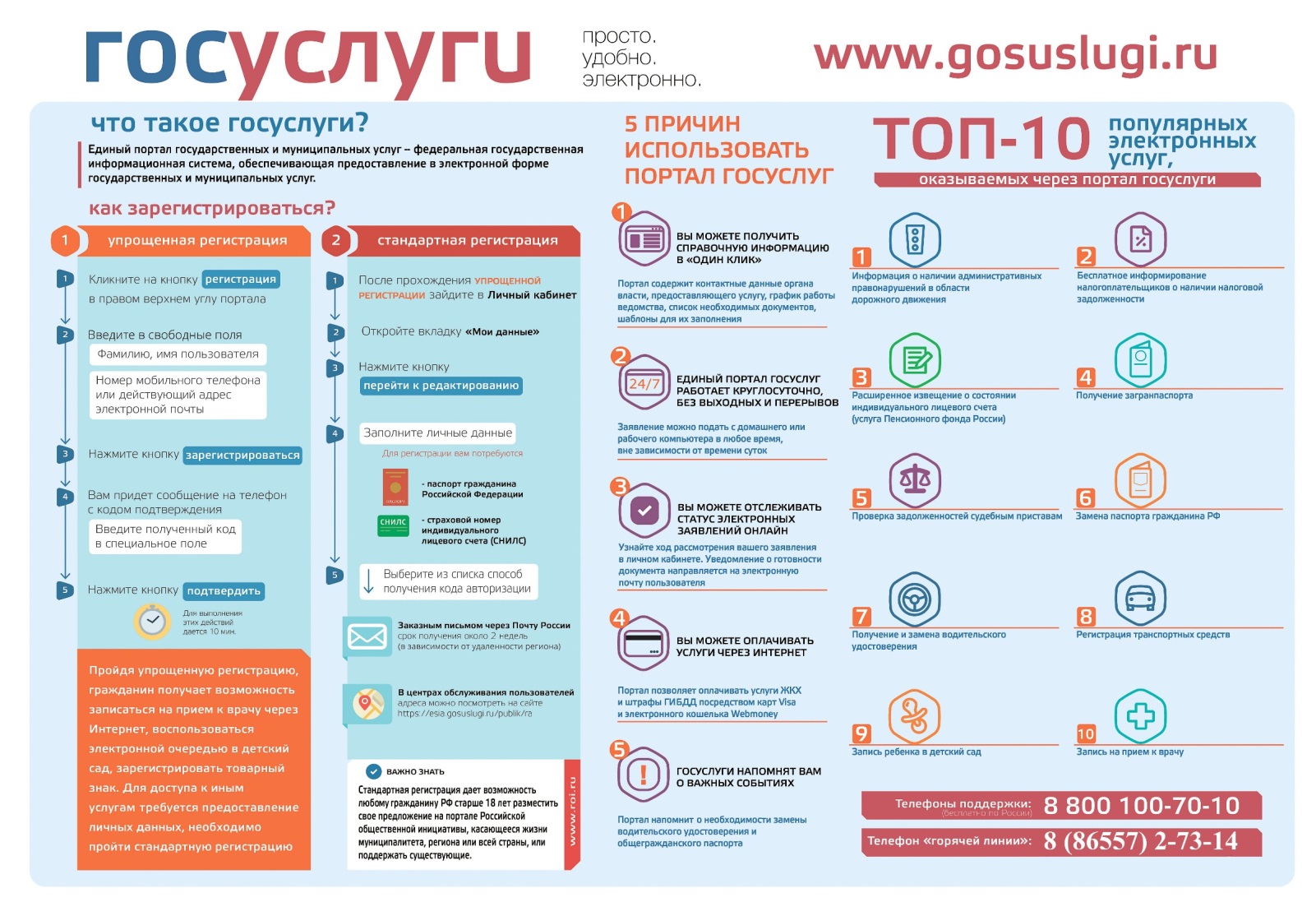 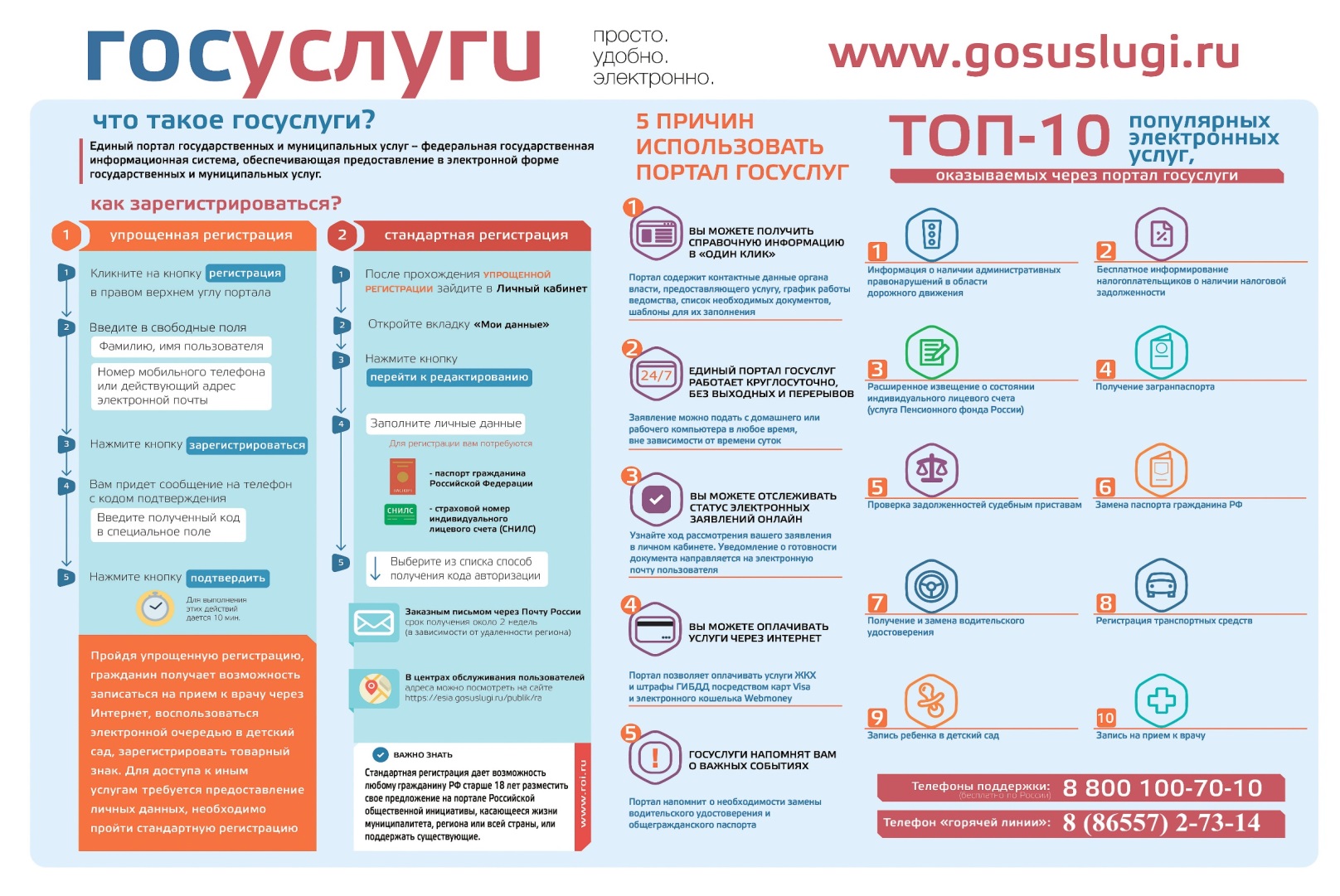 